         Экскурсия- анимация 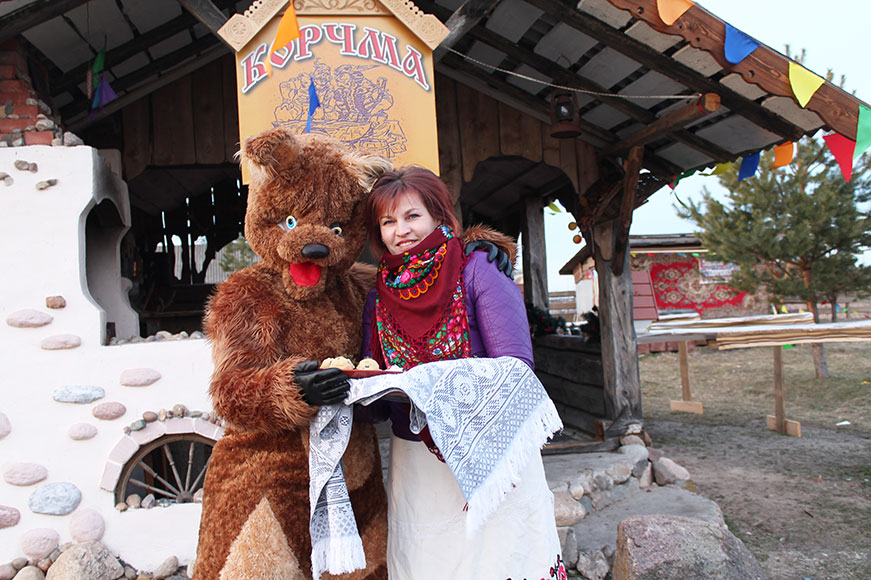        «Комоедица» В живописной деревушке Блужа находится усадьба «Дары Велеса». Комоедица, великий солнечный праздник наших древних славянских предков, связанный с встречей весны! Медведь — один из основных персонажей народного фольклора, наделяемый антропоморфными чертами, символикой плодородия, здоровья и силы и нередко главенствующей ролью среди лесных зверей. Считалось что медведь способен устрашать нечистую силу и отвращать порчу, медведь может одолеть чёрта и изгнать водяного. Он чует ведьму в доме. К медведю обращаются в заговоре от сглаза и «всякой нечисти». Это праздник в честь наступления нового земледельческого года. Знаменовался у славян весельем, разжиганием костров, состязаниями, играми, катанием с гор, походами ряженых, кулачными боями, сжигали чучело Марены,  провожая зиму и уничтожая вместе с ней все плохое, отжившее и ненужное, и приветствовали приход Весны.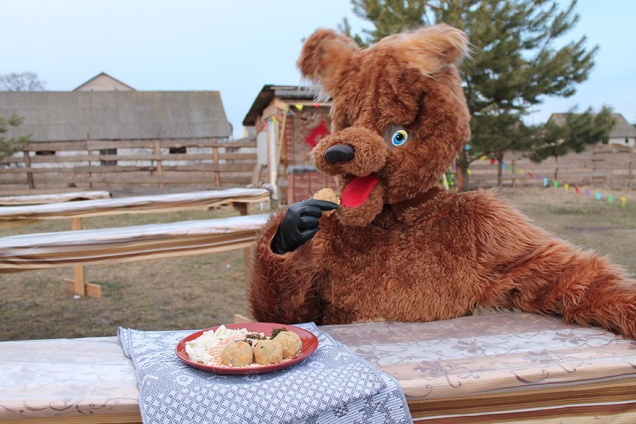                      В программе праздника:               На территории усадьбы и в доме: Встреча гостей. Экскурсия по усадьбе. Знакомство с деревянной скульптурой и живописью хозяина усадьбы Максима Пожарицкого. 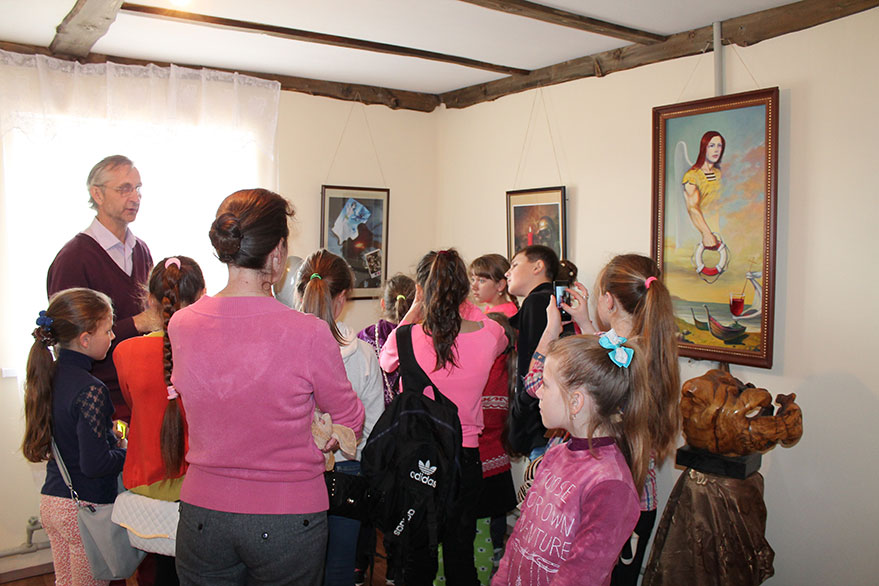 Знакомство с обрядом, и хозяином праздника « медведем» Прошей  .Обрядовые игры, хороводы.Мастер класс по изготовлению сувениров. 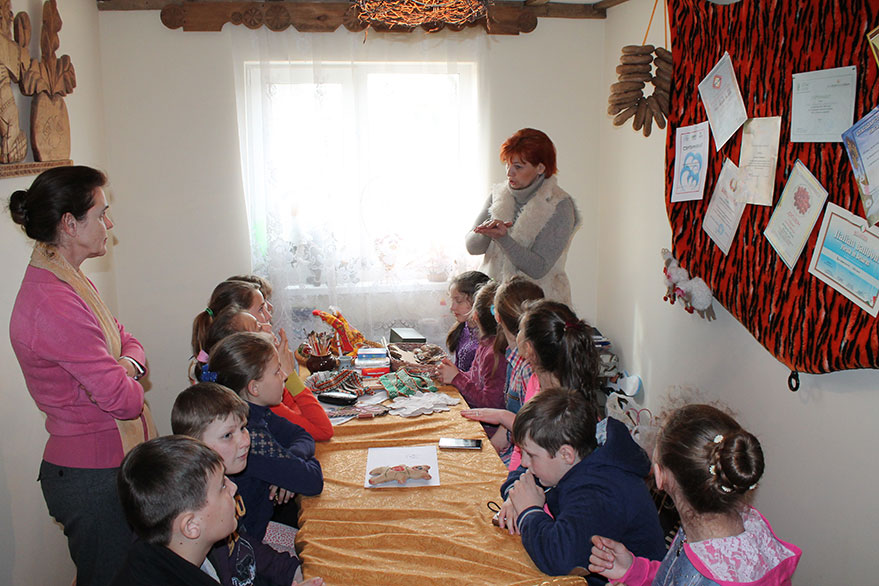 Мастер класс и дегустация  обрядовых блюд.Обряд сжигания чучела Марены  - великой богини ЗимыВ уютном теремке всех ждет 	 детская дискотека и караоке, горячий чай и сладкое домашнее угощение от хозяйки усадьбы.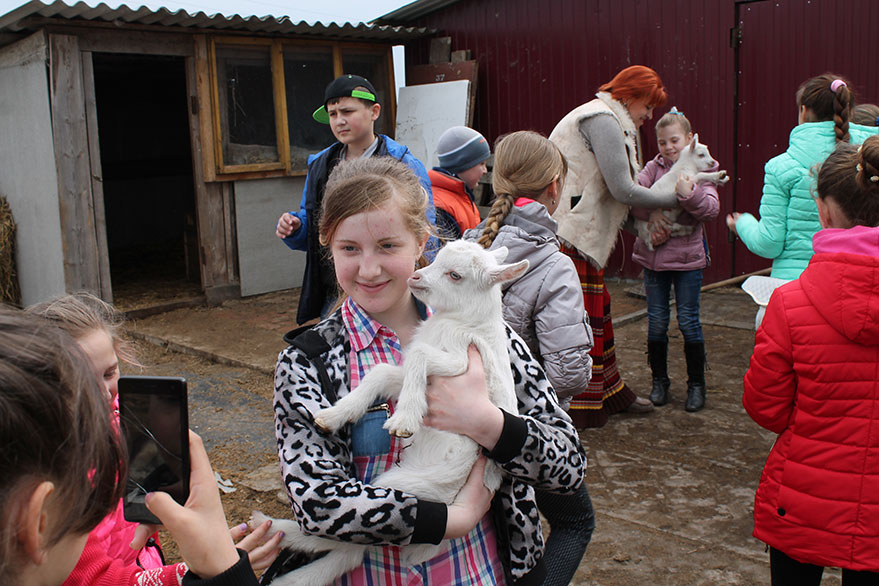 На территории усадьбы находится контактный зоопарк. Где Вы сможете познакомиться с весёлым афганским осликом  Лунтиком, забавным  хорьком Маисеем, с большой и дружной  семье декоративных кроликов и морских свинок. Милые хомяки и песчанки не оставят Вас равнодушными. Наши животные очень общительные их можно кормить и брать на руки.  За дополнительную плату:Работает сувенирная лавка. (3.00 руб.)Вы можете приобрести домашнего любимца. Катание на пони – 3.00 руб.Время на усадьбе 2,5-3 часа. Принимаем группы 40 школьников и учителя.Программа проводится в период с 24 марта по 20 мая.Контакт +375 29 64 98 294 Анжелика Дмитриевна.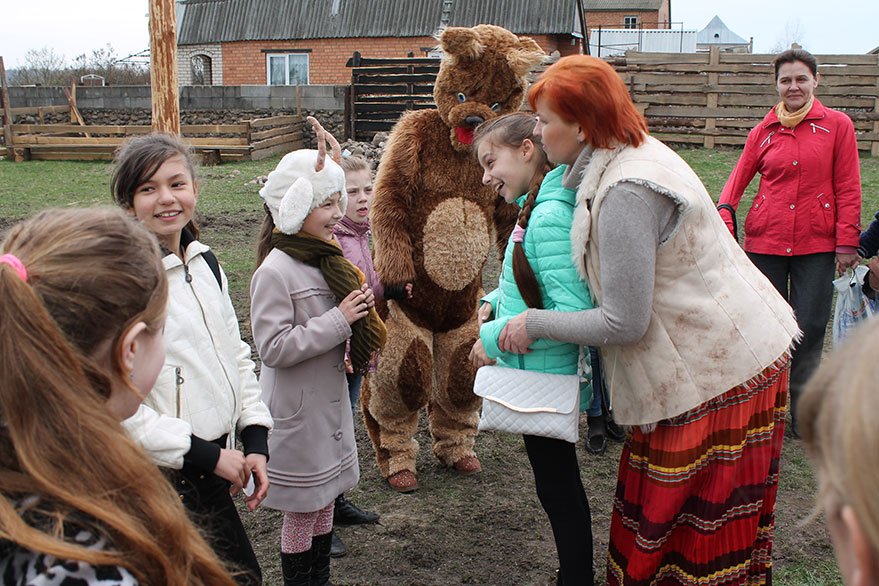 